Проект 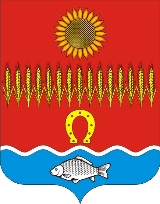 РОСТОВСКАЯ ОБЛАСТЬНЕКЛИНОВСКИЙ РАЙОНСобрание депутатов Советинского сельского поселенияРЕШЕНИЕ  О целесообразности изменения границ муниципальногообразования «Советинское сельское поселение»            ПринятоСобранием депутатов				                            _______ 2021 годаНа основании части 4 статьи 12 Федерального закона от 6 октября 2003 года № 131-ФЗ «Об общих принципах организации местного самоуправления в Российской Федерации», статьи 10 Областного закона 
от 28 декабря 2005 года № 436-ЗС «О местном самоуправлении в Ростовской области», Устава муниципального образования «Советинское сельское поселение», в целях описания и утверждения границ муниципального образования «Советинское сельское поселение», в соответствии с требованиями градостроительного и земельного законодательства, а также с учетом мнения населенияСобрание депутатов Советинского сельского поселения решило:1. Признать целесообразным изменение границ муниципального образования «Советинское сельское поселение» согласно приложению к настоящему решению путем:а) включения в состав территории Советинского сельского поселения земельного участка площадью 1,67 га из состава территории Самбекского сельского поселения; б) передачи из состава территории Советинского сельского поселения земельных участков общей площадью 1,91 га (в том числе, земельного участка площадью 0,84 га, земельного участка площадью 1,07 га) и включения их в состав территории Самбекского сельского поселения. 2. Настоящее решение вступает в силу со дня его официального опубликования.3. Контроль за исполнением настоящего решения возложить на комиссию по вопросам местного самоуправления, связям с общественностью, организациями, социальной и молодежной политике, торговли, бытового обслуживания, охраны общественного порядка (председатель – Панферова Ю.А.).Председатель Собрания депутатов -глава Советинского сельского поселения		                    В. А. Бондаренко  слобода Советка_______ 2021 года№ ___Приложение к решению Собрания депутатов Советинского сельского поселения «О целесообразности изменения границ муниципального образования «Советинское сельское поселение»»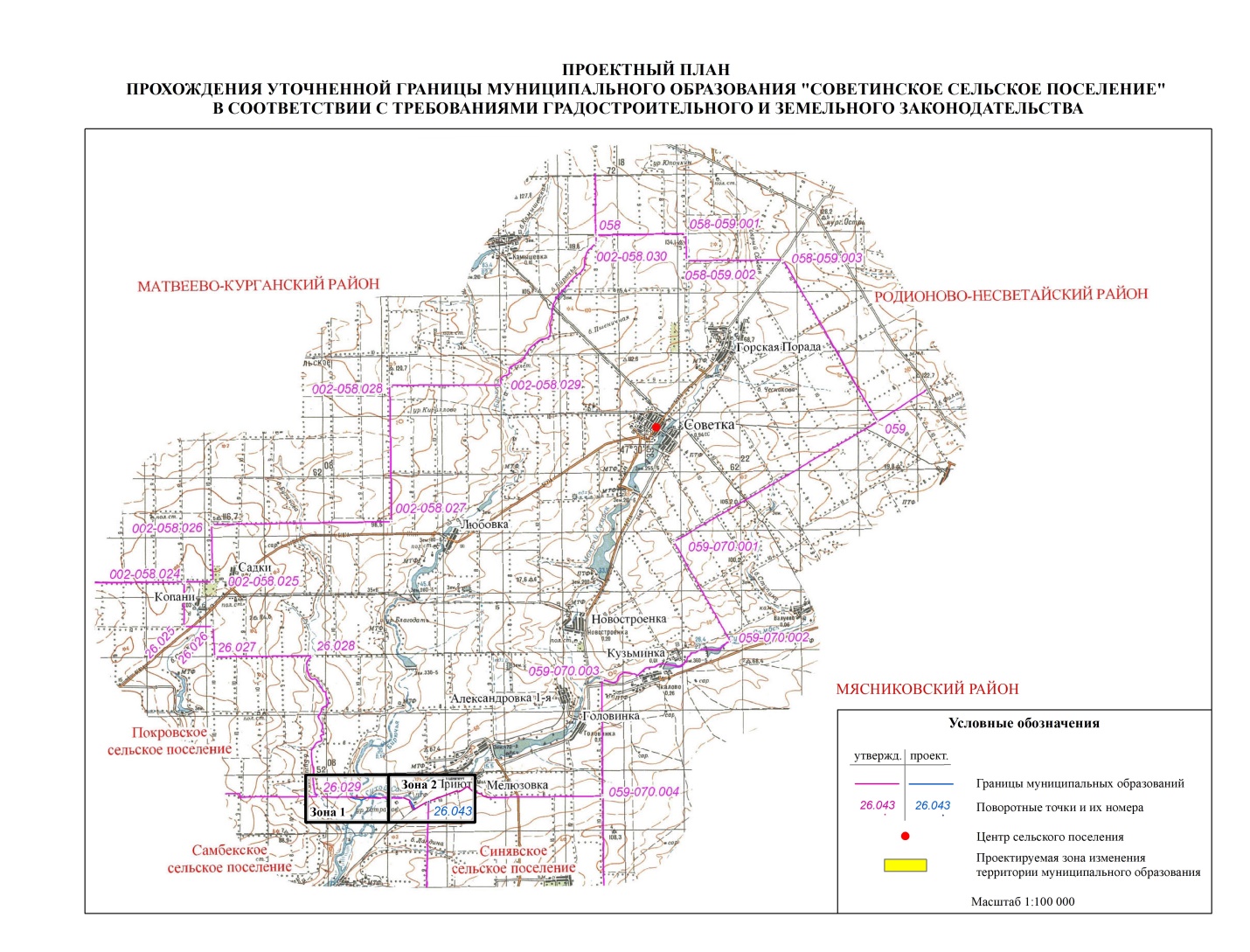 